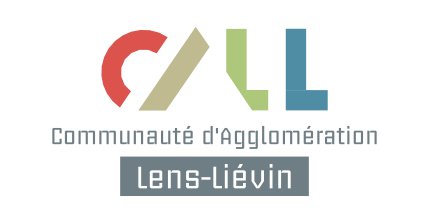 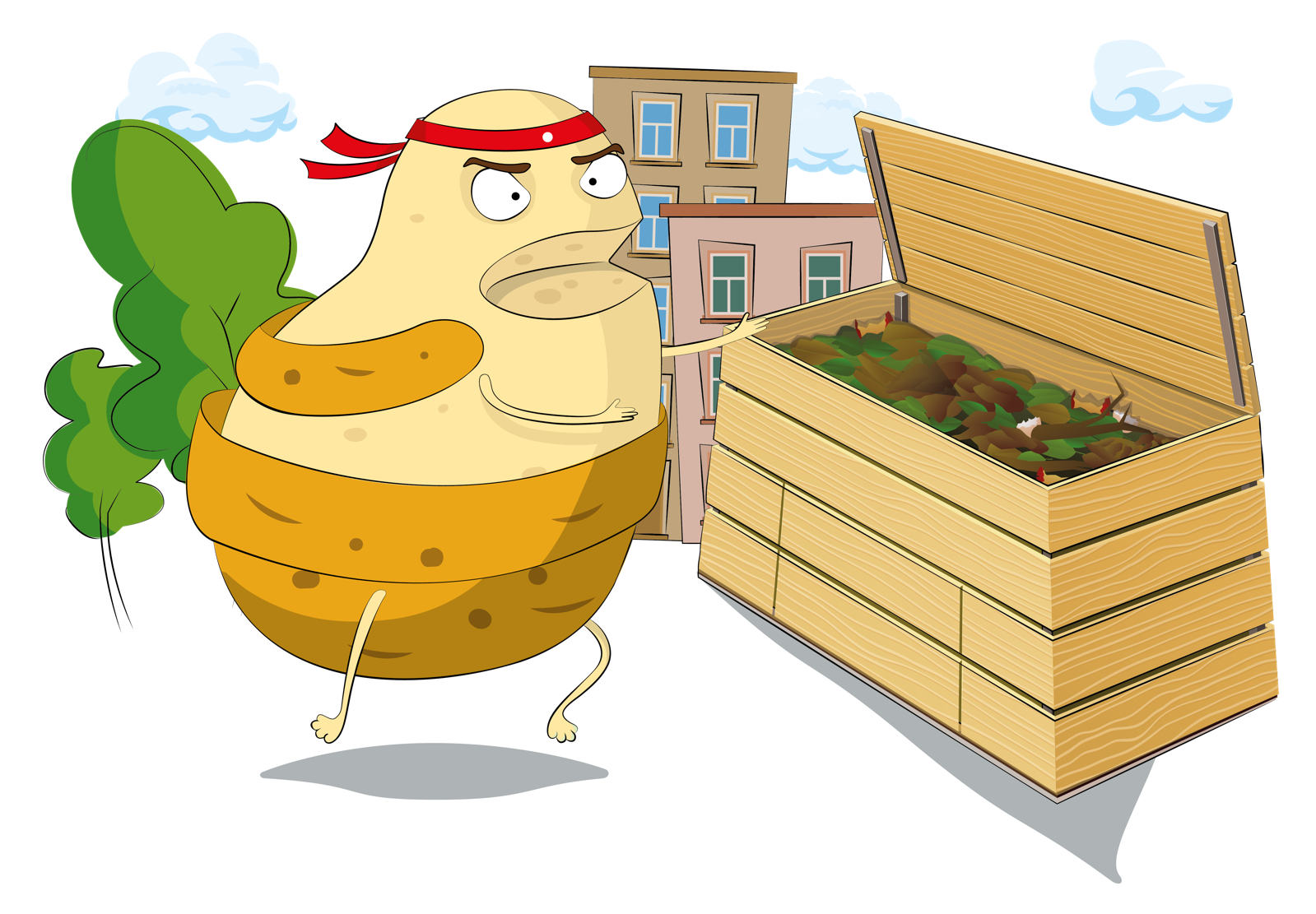 MODALITÉS D’ENVOI DE LA CANDIDATURE :Le dossier de candidature est à envoyer soit :par voie électronique (préférable), à l’adresse suivante : preventiondechets@agglo-lenslievin.fr(Veuillez indiquer dans l’objet de votre courriel : Candidature compostage partagé et collectif)par voie postale, à l’adresse suivante :Communauté d’Agglomération de Lens-LiévinCompostage Partagé et CollectifGestion des Déchets / Direction Patrimoine et Cadre de Vie21, rue Marcel SembatBP 65 - 62302 LENS CedexPour toute information complémentaire ou demande de précision, vous pouvez nous contacter :par mail : preventiondechets@agglo-lenslievin.froupar téléphone : 03 21 790 570LES DOSSIERS INCOMPLETS NE SERONT PAS PRIS EN COMPTE.INFORMATIONS DU CANDIDAT PORTEUR DU PROJET :	(Si le projet est porté par plusieurs structures, veuillez en faire le détail sur l’onglet 5)Structure (si personne morale) : …………………………………………………………………………………..……………Nom – prénom (si personne physique) : ………………………………………………………………...........……………..Adresse complète : ……………………………….................................................................................………………....……………………………………………………………………………………………………..............................……………...Code postal : ........................ Ville : …………………………………………………………………...……………………..Téléphone : … … / … … / … … / … … / … …   Courriel : ……………………………………………………..……….VOS SOUHAITS CONCERNANT LE NIVEAU D’ACCOMPAGNEMENT DE LA CALL : 	Accompagnement matériel uniquement (composteurs, bioseaux, communication), je maîtrise déjà les techniques de compostage.  	Accompagnement technique et matériel complet.INFORMATIONS DU PROPRIÉTAIRE DU SITE : (commune, bailleur, syndicat de copropriété, etc.)Nom : ……………………………………………………………………………………….……………………………………….Représenté par : …………………………………………………………………………………………………………………Agit en tant que : ……………………………………………………………………………………………….………………..Adresse complète : ………………………………...................................................................................................……………………………………………………………………………………………………................................................Code postal : ........................ Ville : …………………………………………………………………………………………..Téléphone : … … / … … / … … / … … / … …   Courriel : ………………………………………………………………Accord du gestionnaire ou des copropriétaires (joindre le justificatif au dossier) :  Oui     	NonINFORMATIONS SUR LES 2 RÉFÉRENTS COMPOSTEUR (OBLIGATOIRE) :Nom – prénom : ……………………………………………………………….................................................................Téléphone : … … / … … / … … / … … / … …   Courriel : ………………………………………………………………Nom – prénom : ……………………………………………………………….................................................................Téléphone : … … / … … / … … / … … / … …   Courriel : ………………………………………………………………DESCRIPTIF DU SITE SUSCEPTIBLE D’ACCUEILLIR L’ÉQUIPEMENT :Adresse complète du site d’accueil : ………………………….……...................................................................……………………………………………………………………………………………………...............................................Code postal : ........................ Ville : …………………………………………………………………………………………..Nature du site : (Plusieurs choix possibles)Mode actuel de gestion des déchets :Conteneurs d’ordures ménagères (bac rouge) : 		Nombre : ………… 	Volume : …………Conteneurs des déchets recyclables (bac jaune) : 	Nombre : ………… 	Volume : …………Espaces verts :Présence d’espaces verts : 	Oui			 	NonSi oui, qui entretient ces espaces verts : 	Vous-même ou un propriétaire 	Les services techniques de la ville 	Un prestataire privé 	Un agent de l’organisme bailleur (gardien, autres,etc.)Informations sur l’emplacement dédié au compostage collectif :MOTIVATION DE LA STRUCTURE CANDIDATE :Pour quelle(s) raison(s) souhaitez-vous installer un site de compostage partagé et collectif ?………………………………………………………………………………………………………………………..........................………………………………………………………………………………………………………………………..........................………………………………………………………………………………………………………………………..........................………………………………………………………………………………………………………………………..........................………………………………………………………………………………………………………………………..........................………………………………………………………………………………………………………………………..........................………………………………………………………………………………………………………………………..........................Votre structure entre-t-elle déjà dans une démarche environnementale (réduction des déchets, éco-citoyenneté, jardin ou potager partagé, etc.) ? 	Oui	 	NonSi oui, quelles sont les actions en cours ou prévues ?………………………………………………………………………………………………………………………..........................………………………………………………………………………………………………………………………..........................………………………………………………………………………………………………………………………..........................………………………………………………………………………………………………………………………..........................………………………………………………………………………………………………………………………..........................………………………………………………………………………………………………………………………..........................Dans quel cadre sera utilisé le compost récolté par les participants engagés par le projet ?(Plusieurs choix possibles)Je soussigné(e) …………………………………………………… représentant(e) / responsable légal(e) de ……………………………………………………………………………………, déclare avoir pris connaissance et accepter le règlement de l’appel à candidature.Et déclare sur l’honneur que l’aire de compostage sera implantée sur le territoire de la CALL.Fait à : ………………………………………… 	Signature : Date : ……… / ………. / ……….L’envoi du dossier de candidature ne vaut pas acceptation. MERCI POUR VOTRE PARTICIPATION !ENCADRÉ RÉSERVÉ À LA CALLENCADRÉ RÉSERVÉ À LA CALLDate de réception : ……… / ……… / ……… 	Copropriété	 	Logement social	 	Habitat vertical 	Habitat pavillonnaireNombre de foyers total : …………Nombre de foyers total : …………Nombre de foyers total : …………Nombre de foyers total : …………Nombre de foyers total : ………… 	Copropriété	 	Logement social	 	Habitat vertical 	Habitat pavillonnaireNombre de foyers volontaires au projet : …………Nombre de foyers volontaires au projet : …………Nombre de foyers volontaires au projet : …………Nombre de foyers volontaires au projet : …………Nombre de foyers volontaires au projet : …………Site municipal :           	Établissement scolaire	 	Établissement de santéSite municipal :           	Établissement scolaire	 	Établissement de santé 	Restauration collective 	Espace vert / jardin public 	Restauration collective 	Espace vert / jardin public 	Restauration collective 	Espace vert / jardin public 	Restauration collective 	Espace vert / jardin publicType de restauration collective (si concerné) : 	Gestion directe 	Gestion centralisée	Nombre de convives : ……………………Type de restauration collective (si concerné) : 	Gestion directe 	Gestion centralisée	Nombre de convives : ……………………Type de restauration collective (si concerné) : 	Gestion directe 	Gestion centralisée	Nombre de convives : ……………………Type de restauration collective (si concerné) : 	Gestion directe 	Gestion centralisée	Nombre de convives : ……………………Avez-vous une table de tri ? 	Oui	 	NonAvez-vous une table de tri ? 	Oui	 	Non 	Jardin partagé / ouvrier : 	Jardin partagé / ouvrier : 	Jardin partagé / ouvrier :Nombre de parcelles : ………………………………..Nombre de parcelles : ………………………………..Nombre de parcelles : ……………………………….. 	Jardin partagé / ouvrier : 	Jardin partagé / ouvrier : 	Jardin partagé / ouvrier :Surface totale cultivée : ……………………………...Surface totale cultivée : ……………………………...Surface totale cultivée : ……………………………... 	Association (précisez) : ……………………………………..……………………………………………………………………………… 	Association (précisez) : ……………………………………..……………………………………………………………………………… 	Association (précisez) : ……………………………………..……………………………………………………………………………… 	Association (précisez) : ……………………………………..……………………………………………………………………………… 	Association (précisez) : ……………………………………..………………………………………………………………………………Nombre d’adhérents : …………Surface disponible pour l’emplacement de l’équipement de compostage : ………… m2.Surface disponible pour l’emplacement de l’équipement de compostage : ………… m2.Le site sera-t-il clos ? 	Oui		 	NonLe site sera-t-il libre d’accès pour les usagers ? 	Oui		 	NonL’emplacement est-il facile d’accès ? (surface plane, chemin, à proximité des habitations, etc.) 	Oui		 	NonL’emplacement est-il facile d’accès ? (surface plane, chemin, à proximité des habitations, etc.) 	Oui		 	Non 	Jardin partagé / ouvrier 	Potager pédagogique 	Potager communautaire 	Amendement des espaces verts 	Distribution aux usagers pour utilisation personnelle 	Autre (précisez) : ……………………………………………